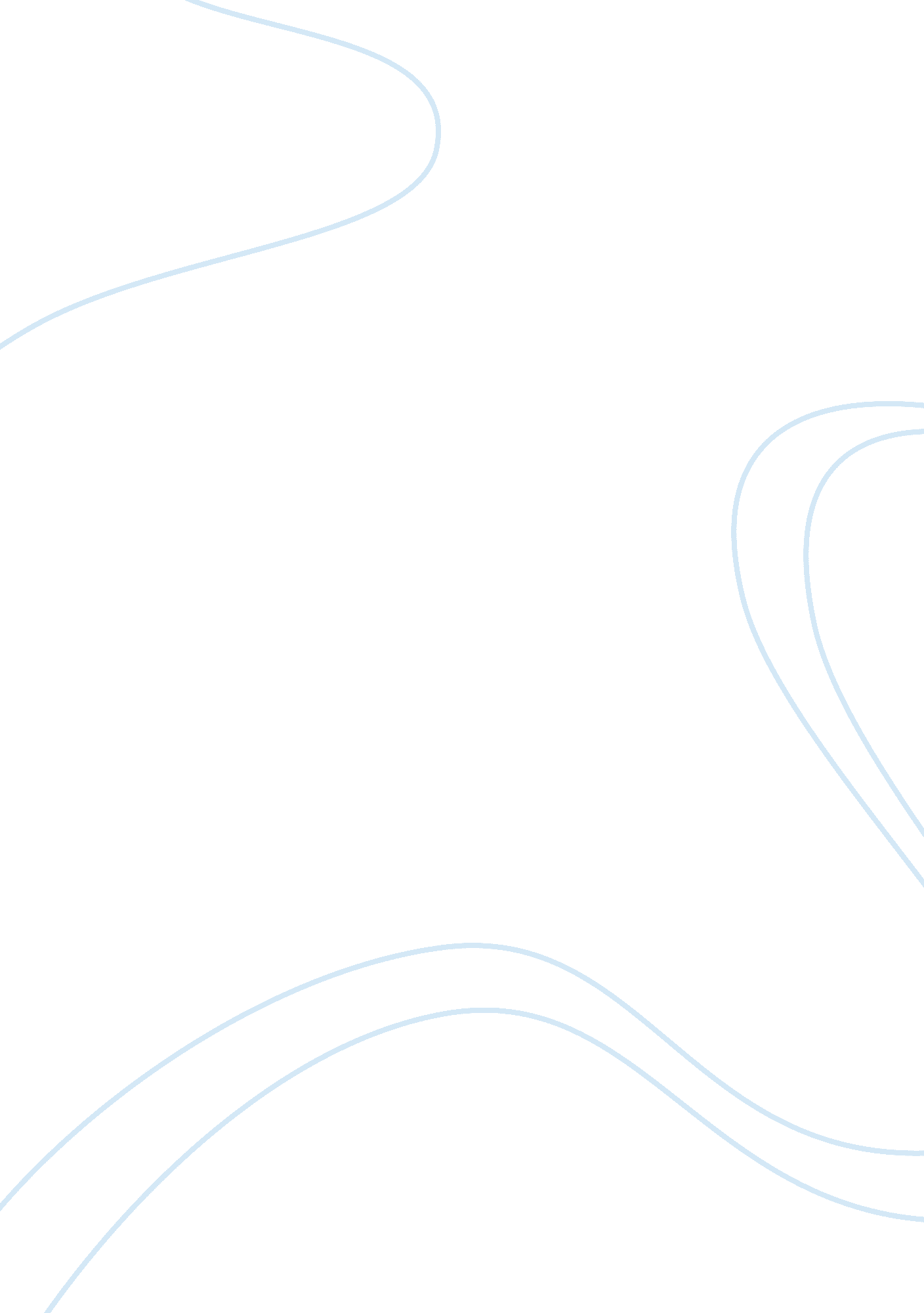 Good example of christianity, judaism, and islam essayExperience, Belief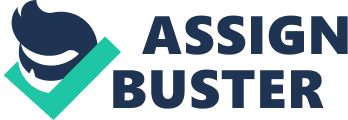 The teachings of Abrahamic religions are tainted as misogynist or patriarchal without considering the era in which these religions have originated. In times when women were treated like kettle and baby girls were drowned, these religions gave them respect and protected status. Men had used religion as a tool to keep women subordinate but today religions have acknowledged women’s new status in the world. 
Islam raised the status of women and mothers by claiming that heaven is beneath their feet. However, it is restrictive because women are supposed to stay at home and wear veils. Islam today is a very different, Muslim woman all around the world have ventured into the outside world due to poverty, education, and changing perceptions. Muslim women of today work and countries like Turkey have added new laws like those that discourage polygamy. 
In Christian culture, women are considered subordinate to men just as in Jewish and Islamic traditions. Men have the final say in family matters not women. In Jewish religion, women could not divorce their husbands without their consent but men could. Now there are women in clergy and women in choirs singing in church. Women have now become an important part of religion and church and no longer are kept on the sidelines. They are no longer admonished for working and not staying at home anymore. This is a testament to feminism, which has encouraged these changes in religious and cultural definitions of women. In conclusion, it is not a religion that is based upon sexism. It is people's interpretation that had caused this perception and now that people’s minds have changed so have religious beliefs. 
The role of women in the society when it comes to contemporary religious beliefs is being stressed dominantly. In many countries which are strongly characterized by traditional religious sentiments of men being superior to women, the rights of women are being reclaimed and highlighted, and they are being urged to play their part in the growth and development of their country. Women are now starting to feel more comfortable whether it’s a corporate board meeting, a play field, or some social gathering. Laws are being framed to grant them more liberty and to protect their rights. However there is still resistance in this regard both from men and from some religious societies that want to keep women as subordinates to men. They feel that women should play their roles under the influence of men. In some regions of the world, women are still treated are slaves and their only role is to do the household work and serve their men. 